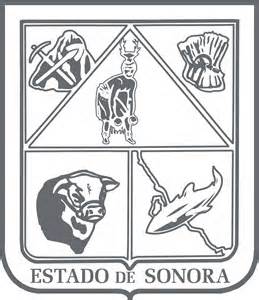                  GOBIERNO DEL ESTADO DE SONORA          	      17-SRH-P14-F01/REV.01            DESCRIPCIÓN DE PUESTO											ID: 1206-024OBJETIVORealizar la integración de los procesos de planeación, presupuesto, evaluación y desarrollo institucional de la Secretaría de Agricultura, Ganadería, Recursos Hidráulicos, Pesca y Acuacultura.RESPONSABILIDADES
RELACIONES
MEDIDORES DE EFICIENCIADATOS GENERALES DEL PERFILGrado de estudios	Grado de estudios requerido y deseable.	Requerido:  	Deseable:   ¿El puesto requiere alguna especialización académica?	Carrera:	Licenciatura en Economía, Licenciatura en Administración Pública, Ingeniería Civil	Área:	Administrativa¿El puesto requiere experiencia laboral?La experiencia laboral requerida.• 3 años en área de Planeación y Evaluación• 2 años en Auditoría¿La ejecución del puesto requiere del conocimiento del inglés o algún otro idioma?Grado de dominio del idioma inglés¿La ejecución del puesto requiere del conocimiento de manejo de computadora?Nivel de conocimientos de computación.¿Qué nivel de habilidad de trato con personas requiere el puesto?Habilidad de trato con personas.¿Cuál es el nivel de la responsabilidad gerencial necesaria?Nivel de responsabilidad gerencial¿Cuál es el resultado esencial del puesto?El resultado esencial del puesto y el resultado secundario más importante.En primer lugar: 
En segundo lugar:  En relación al servicio a la comunidad y a los objetivos sociales y políticos del Gobierno del Estado, su puesto:Orientación del puesto.Manejo de personal requeridoNúmero de personas a cargo del titular del puestoRecursos financieros a su cargo(M = 000; MM = 000,000 de pesos anuales)¿Si maneja recursos financieros, su responsabilidad sobre ellos es?Tipo de responsabilidad sobre los recursos financieros que maneja.Tipo de Análisis PredominanteMarco de actuación y supervisión recibidaDATOS DE APROBACIÓNInformación provista por:                                                      Información aprobada por:DATOS GENERALESDATOS GENERALESDATOS GENERALESDATOS GENERALESTítulo actual del puesto funcional:Analista de Informes Trimestrales del Presupuesto de EgresosDependencia/Entidad:Secretaría de Agricultura, Ganadería, Recursos Hidráulicos, Pesca y Acuacultura     Área de adscripción:Dirección General de Planeación, Administración y EvaluaciónReporta a:Director de Planeación y Control PresupuestalPuestos que le reportan:NingunoRecopilar y capturar información presupuestal correspondiente al Sistema de Presupuesto basado en resultados.Solicitar, compilar, capturar y enviar la información de los Informes trimestrales en el Sistema de Evaluación del Desempeño.Solicitar, recabar, capturar y enviar la información de la Cuenta de la Hacienda Pública Estatal en el Sistema  Estatal de Evaluación.Registrar las instrucciones de pago de los gastos de operación de los Programas de Concurrencia y del Estatal Directo.Capturar y enviar la solventación y documentación soporte a las observaciones fincadas a la dependencia por los Órganos de Control Interno e Instancias Fiscalizadoras del Estado.
Internas:
Internas:a) Centros gestores de la SAGARHPA: para dar seguimiento, respuesta y cumplimiento a los documentos a realizar, anteriormente descritos en las responsabilidades. 
b) Órgano Interno de Control: para las revisiones a los documentos de Control y Evaluación de Gasto Corriente e Inversión.
c) Secretaría de Hacienda: para las revisiones a los documentos de Evaluaciones Trimestrales y Cuentas de Hacienda Pública Estatal.
d) Instituto Superior de Auditoría y Fiscalización: para atender y solventar las observaciones fincadas a la dependencia.Externas:Externas:Ninguna Número de oficios de los Informes Trimestrales enviados. Número de oficios de la Cuenta de la Hacienda Pública Estatal enviados. Número de observaciones solventadas.Sexo:Estado Civil:Edad:Entre 25 a 60 años. Nombre: Nombre:    Cargo:Analista de Informes Trimestrales del Presupuesto de Egresos    Cargo:Director de Planeación y Control Presupuestal